Second Life T-Shirt Request Form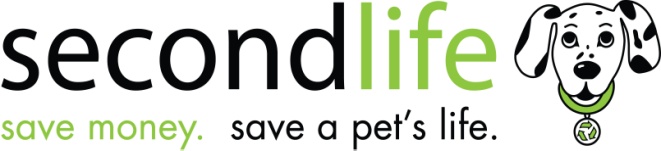 All payments not made in-store must be made via PayPal. Once you submit your request, we will confirm the shirt size/color requested is available and send you an invoice via PayPal.  We cannot hold t-shirts.  Once paid, your shirt will be held for shipment or pick-up in the store.   Please pay as quickly as possible as sizes and quantities are limited.  If you pay for a shirt and the size/color is no longer available, we can issue a refund or you can choose another color. Thanks for your support!Send form to contactus@secondlifeatlanta.org.  Upon receipt of form, we will confirm if the color and sizes requested are available.  If so, instructions for paying via PayPal will be sent to you.  	T-shirt Sizes:  Women’s Cut:  Medium (M), Large (L), X-Large (XL), 2XL.   Note:  They run 2 sizes small.  More of a junior cut with smaller arm openings and curved cut.  Unisex Cut:   Medium  (M), Large (L), X-Large (XL), 2XL.   Note:  They run fairly true to size. Not oversizedAll sizes may not be available in all designs.  Quantities are limited for each size/color.Cost:  $20 each for short-sleeve; $24 each for long-sleeveShipping Costs:  1 or 2 shirts:  $7.00 total via USPS Priority Mail.  Savings may be available for additional purchases, but would need to be researched. Please select one of the below options for receiving your t-shirts:Pick-up in store (you have 7 calendar days to pick-up in-store once payment is made, or the t-shirt is considered a donation back to the store without a refund.   						To be shipped (Shipping charge applies): 						We are only able to print a select number of shirts per run, and cannot reorder until our inventory levels fall to a certain level.  Please understand your color and size preference may not be available at this time.  Thanks for your support and for helping us give homeless pets a second chance at life!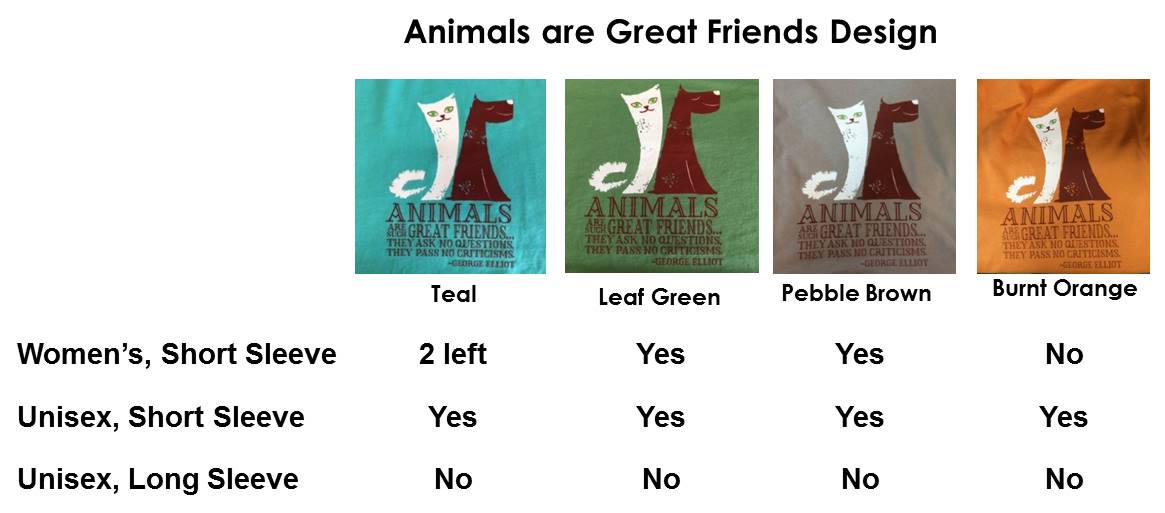 All t-shirts have a white Second Life logo on the back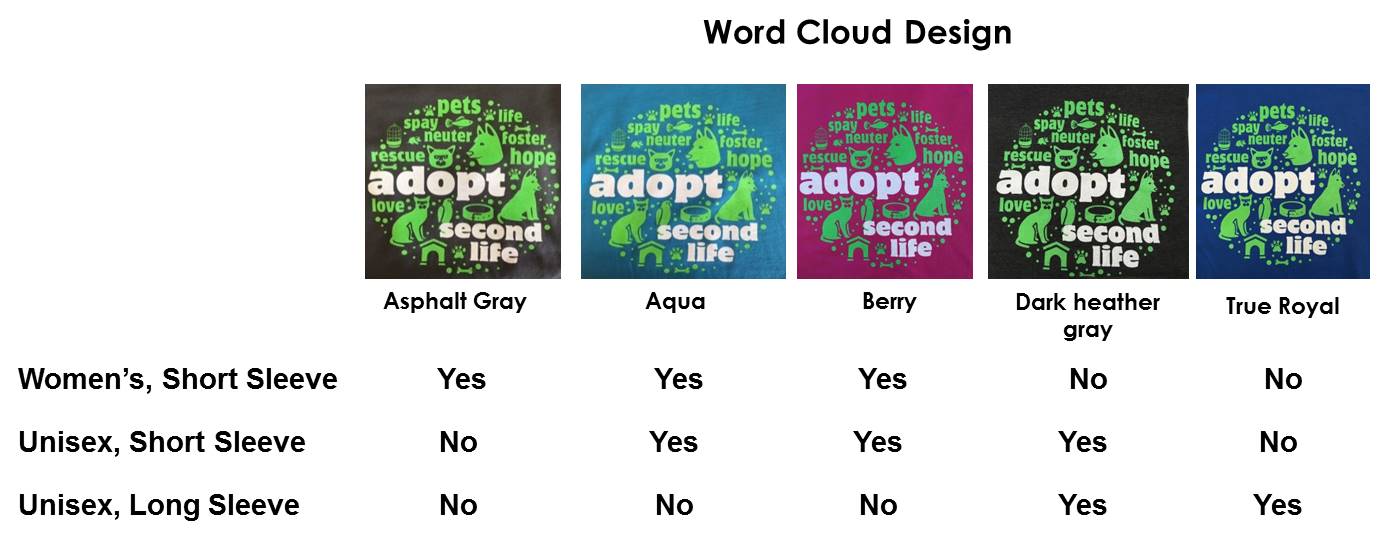 Name:Today’s DateMailing Address (where to mail your t-shirt):  If it is a gift, please advise of recipient’s name.Mailing Address (where to mail your t-shirt):  If it is a gift, please advise of recipient’s name.Phone Number:Email: Women's - Bella by Canvas Brand - 100% CottonWomen's - Bella by Canvas Brand - 100% CottonWomen's - Bella by Canvas Brand - 100% CottonWomen's - Bella by Canvas Brand - 100% CottonWomen's - Bella by Canvas Brand - 100% CottonMLXL2XLBODY WIDTH16.7517.7518.7519.75FULL BODY LENGTH26.7527.252828.5SLEEVE LENGTH6.56.757.257.5Unisex - Canvas Brand - 100% CottonUnisex - Canvas Brand - 100% CottonUnisex - Canvas Brand - 100% CottonUnisex - Canvas Brand - 100% CottonUnisex - Canvas Brand - 100% CottonMLXL2XLBODY WIDTH20222426FULL BODY LENGTH29303132SLEEVE LENGTH8.639.139.6310.25T-ShirtsColorSizes AvailableQuantity & Sizes To OrderAnimals Are Great FriendsChoose Color(s)ChooseSize(s)Example:  1 Medium, 1 XLWOMEN’S CutAquaM, L, XL, 2XLOnly size Large left.WOMEN’S Cut 
Leaf GreenM, L, XL, 2XLWOMEN’S CutPebble BrownM, L, XL, 2XLUNISEX Cut – Short SleeveAquaM, L, XL, 2XLUNISEX Cut – Short SleeveLeaf GreenM, L, XL, 2XLUNISEX Cut – Short SleevePebble BrownM, L, XL, 2XLUNISEX Cut – Short SleeveBurnt OrangeM, L, XL, 2XLT-ShirtsColorSizes AvailableQuantity & Sizes To OrderWord 
CloudChoose Color(s)ChooseSize(s)Example:  1 Medium, 1 XLWOMEN’S CutAsphalt GrayM, L, XL, 2XLWOMEN’S Cut 
AquaM, L, XL, 2XLWOMEN’S CutBerryM, L, XL, 2XLUNISEX Cut – Short Sleeve Aqua M, L, XL, 2XLUNISEX Cut – Short SleeveBerryM, L, XL, 2XLUNISEX Cut – Short SleeveDark Heather GrayM, L, XL, 2XLUNISEX Cut – Long SleeveDark Heather GrayM, L, XL, 2XLUNISEX Cut – Long SleeveTrue Royal M, L, XL, 2XL